Муниципальное бюджетное общеобразовательное учреждение г. Владимира  «Средняя общеобразовательная школа № 13» 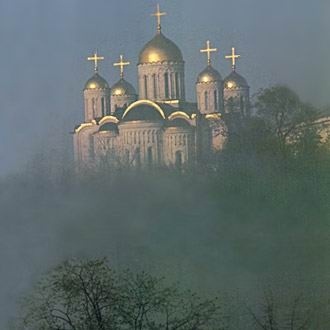 Королева С. Е., Фирсова О.В.РУССКИЙ ДОМпрограмма интегрированного специального курсаг. Владимир - 2009Авторы: Королева Светлана Евгеньевна, учитель русского языка и литературы 1 квалификационной категорииФирсова Ольга Венедиктовна, учитель музыки 1 квалификационной категорииНаучный редактор:Куликов А.С., кандидат педагогических наук, доцент кафедры образовательных технологий ВИПКРОНастоящее программа является оригинальным решением важной научной проблемы педагогики и психологии – проблемы использования потенциала отечественной культурно-педагогической традиции в организации системы внеклассной работы и дополнительного образования по формированию духовно-нравственной сферы личности школьника, определяющей ее становление в условиях современной светской общеобразовательной школы на основе этических ценностей Русского Православия.	Программа адресована всем тем, кто занимается духовно-нравственным строительством и возрождением личности человека.    Пояснительная запискаОбновление содержания системы современного духовно-нравственного воспитания на основе традиционных для русской культуры этических ценностей Русского Православия является  насущной потребностью государственного образовательного учреждения.Повышенный интерес к этическим ценностям Русского Православия позволяет создать условия для углубленного изучения отечественной культуры, воссоздающей картину целостного мира.Обогащение учеников разносторонними и глубокими знаниями о своем народе, его прошлом, культуре особенно важно в наше время, когда утрачены многие этические ценности. И если это не сделаем мы, то кто же?Интегрированный спецкурс «Русский дом» - один из возможных вариантов изучения отечественной культуры.Основная цель программы заключается в переосмысление роли русской культуры в формировании национального самосознания, определяющего духовно-нравственное воспитание школьников через возрождение традиций и обрядов русского народа. Основными задачами программы являются:- ознакомление учащихся с семейно-бытовыми обрядами,- формирование художественного вкуса и любви к прекрасному, потребности изучать историю и культуру своего края,- духовно-нравственное совершенствование личности ребенка, - формирование его причастности к богатейшему наследию русской культуры и чувства ответственности за его сохранность,- развитие творческих способностей учащихся;- обогащение учащихся знаниями о русских народных промыслах,- расширение знаний о разновидностях русского фольклора,- обучение учащихся практическим приемам и навыкам работы с различными материалами по мотивам русского декоративно–прикладного искусства.            Интегрированный специальный курс «Русский дом» рассчитан на 4 года обучения (5-8 классы) и ведется по 2 часа в неделю за счет часов дополнительного образования.Главная особенность реализации данной программы заключается в том, что над решением заявленных в ней задач работает не один учитель, а творческий коллектив учителей-предметников: русского языка и литературы, музыки, изобразительного искусства, трудового обучения. Содержание программы:                        1 год обучения. Календарь.       Данная программа построена по принципу повторения и расширения объема знаний. Учащиеся расширяют свои знания о календаре, полученные в начальной школе. Знания о годовом цикле праздников подводят детей к пониманию бесконечности жизни природы, осознанию мысли о том, что человек должен успеть в «свой круг жизни» оставить на земле лучшую память о себе.        2 год обучения. Родильные обряды. Материнская школа. Детство           Этот год обучения предполагает знакомство с обрядами народа при рождении ребенка, изучение детского фольклора. Практические занятия предусматривают изготовление игрушек из соломы, теста, тряпичной куклы, пошив детского приданного, знакомство с лоскутной техникой изготовления швейных изделий. Эта программа готовит учащихся (особенно девочек) к семейной жизни.         3 год обучения. Игрушка. Рекрутские и похоронные обряды.            В течение первого полугодия дети знакомятся с традиционными народными промыслами, занимающимися изготовлением игрушек. Сами выполняют и расписывают игрушки. Это способствует развитию творческих способностей ребят.        Во втором полугодии учащиеся знакомятся с рекрутскими и похоронными обрядами.        4 год обучения. Свадебные обряды.           Этот год обучения предполагает знакомство учащихся со свадебными обрядами – самыми значительными во всей народной обрядности.Такой подход к культурному наследию русского народа позволит им осознать свою причастность к тысячелетней богатейшей истории нашей Родины, поможет впитать в себя высокие этические и эстетические нормы, лежащие в основе народной культуры, научить любить и ценить духовное богатство, ум и мудрость народную, его талант.Через призму отечественной истории жизни и быта наших предков ребята смогут познать себя, осмыслить нашу современную действительность, сформировать в себе высокоразвитый вкус, потребность художественных впечатлений,  пробудить в себе свободное и счастливое чувство восхищения перед явлениями прекрасного.Знакомство с русскими национальными промыслами привьёт детям интерес к труду, к творчеству, к внутренней и внешней культуре.Организация и участие в проведении народных праздников, знакомство с народным календарём, с музыкально-литературным фольклором, народной одеждой, обрядовой едой составит у ребят целостное представление о русской культуре. Её традиции, богатство, красота и сила духа русского человека наполнят их гордостью за великую страну Россию, научат использовать полученные знания и навыки в повседневной жизни, что послужит неразрывности и преемственности традиций нашего народа, основанных на глубокой духовной связи прошлого и настоящего.     В результате учащийся должен:1. иметь знания об отражении синкретичного (первобытного) сознания человека в русском фольклоре, об отражении христианских истоков мировосприятия русской литературой и искусством и уметь  видеть самобытность русской литературы и искусства;2. иметь эстетически развитый вкус и уметь самовыражаться, оценивая явления литературы и искусства через критическое к ним отношение посредством анализа и синтеза.3. иметь представление о русской культуре как части вселенской христианской традиции и уметь  преумножать ее материальные и духовные ценности.Тематическое планирование.1-ый год обученияИнтегрированный курс «Русский дом»Авторы программы:▪ Королева С.Е. – учитель литературы▪ Фирсова О.В. – учитель музыкиКАЛЕНДАРЬ                                                                                                                                                                                                                    2-ой год обучения                                        Интегрированный курс «Русский дом»Авторы программы:▪ Королева С.Е. – учитель литературы▪ Фирсова О.В. – учитель музыкиРОДИТЕЛЬСКИЕ ОБРЯДЫ.МАТЕРИНСКАЯ ШКОЛА.ДЕТСТВО3-ий год обученияИнтегрированный курс «Русский дом»Авторы программы:▪ Королева С.Е. – учитель литературы▪ Фирсова О.В. – учитель музыкиИГРУШКАРЕКРУТСКИЕ ОБРЯДЫПОХОРОННЫЕ ОБРЯДЫ                                                                                                                                         4-ый год обученияИнтегрированный курс «Русский дом»Авторы программы:▪ Королева С.Е. – учитель литературы▪ Фирсова О.В. – учитель музыкиСВАДЕБНЫЕ ОБРЯДЫКол-во часовЛитератураМузыкаИзобразительное искусствоТрудовое обучение1Общие сведения о календаре. Календарь – способ счисления дней в году. Тесная связь трудовой деятельности народа с природойСтаринные обряды и праздники.Музыкальный фольклор.Оформление обложки календаря-раскладушки.Конструирование из бумагикалендаря-раскладушки.1Праздники языческие и христианские.Хороводные песни.Эскизы на тему: «Символика праздников».Вышивка на тему: «Символика праздников».1Летние обряды. Три спаса.«Горох» (исполнение)«Тяни холсты» (разучивание).Оформление листа календаря.Рецепты блюд из яблок.1Осенины. Жниво. «Бабье лето»«Тяни холсты» (исполнение).«Как в болоте» (разучивание).«Нива, нива, подай мою силу» (разучивание).Оформление листа календаря.Коллаж из осенних листьев, веток на холсте.1Рождество Пресвятой Богородицы. Воздвижение. День заклинания плодородия и земледелия. Разговор рябины от болезней и глаза навесь год.«Уж ты сад» (разучивание).«Тонкая рябина» (разучивание).«Как в болоте» (исполнение).«Пора, пора домой идти» (исполнение).Аппликация по мотивам библейских сюжетов.Оформление зимнего букета с использованием веток рябины.1Покров. Начало посиделок.«Прялица» (разучивание).«Тонкая рябина» (разучивание).«Вейся, капустка» (исполнение).Коллаж по мотивам библейских сюжетов.Коллаж из цветной бумаги, кусочков ткани, пластилина.1Введение в храм Пресвятой Богородицы.«Ой, ты зимушка» (разучивание).«Летел кочеток» (исполнение).«Сею, вею» (разучивание).«Ох, овсень» (исполнение).Коллаж по мотивам библейских сюжетов.Коллаж из цветной бумаги, кусочков ткани, пластилина.1Обереги дома, матери, себя.Праздник Николы зимнего.«Ой, ты зимушка» (исполнение).«Летел кочеток» (исполнение).«Сею, вею» (исполнение).Эскизы оберегов.Изготовление оберегов из кожи, ниток, бусин.1Святки. Рождество Христово.Разучивание и исполнение колядок.Роспись на ткани.Изготовление оберегов из кожи, ниток, бусин.1Страшные вечера. Гадание.Крещение Господне.Подблюдные песни:«Золото хоронили» (исполнение)«Сидит волчище» (разучивание).Беседа по работам художника А.Иванова. Изготовление оберегов из кожи, ниток, бусин.1Встреча зимы и весны.Сретенье Господне – Встретение.«Ой, зимушка-сударушка» (исполнение).«Как на тоненький ледок» (разучивание).Эскизы по мотивам праздника Сретенье Господне.Вышивка по мотивам праздника Сретенье господне.1Проводы зимы. Масленица.«Пришла масляна неделя» (разучивание).«Блины» (исполнение).«как встала я ранёшенько» (исполнение).Рисование куклы-чучела.Обрядовая еда.1Великий пост - очищение души и тела.«Пришла масляна неделя» (разучивание).«Блины» (исполнение).«как встала я ранёшенько» (исполнение).Рисование куклы-чучела.Рецепты и приготовление постных блюд.1Три встречи весны.Алексей – с гор потоки.Праздник отпущения птиц на волю.Веснянки.Заклички.Жавороночки.Эскизы птиц из теста.Жавороночки из теста – символ прилетающих птиц.1Пасха. Красная горка. Крашение яиц. Выпечка куличей. Игры, развлечения. Пасхальные звоны:Астафьев «Христос Воскрес».«Колокольцы-бубенцы».Раскрашивание пасхальных яиц.Ритуальная еда.1Егорьев день. Великомученик Григорий Победоносец.Пастушьи сигналы и наигрыши:«Окликания Егория» (слушание).«Горох» (исполнение).«Тяни холсты» (исполнение).«Коровушка» (разучивание).Оформление календаря-раскралушкиОформление выставки работ1Летние обряды и праздники.Обряд завивания березкиОформление календаря-раскралушкиОформление выставки работ1Экскурсия в детский музейный центр. Посещение экспозиции «Русский дом».Экскурсия в детский музейный центр. Посещение экспозиции «Русский дом».Экскурсия в детский музейный центр. Посещение экспозиции «Русский дом».Экскурсия в детский музейный центр. Посещение экспозиции «Русский дом».Кол-во часовЛитератураМузыкаИзобразительное искусствоТрудовое обучение1Древнее происхождение.Обрядовые действия, которые производились в первые дни и месяцы новорожденного.«Величальная матери»«Величальная девочке»«Величальная мальчику»Рисование эскиза лоскутного одеялаРаскрой и сборка верха лоскутного одеяла в натуральную величину. Пошив одеяла.1Заговоры. Художественное своеобразие.«Водичка, водичка»«С утицы водица»«Чешу, чешу волосыньки» и т.д.Составление эскиза лоскутного одеяла из кусочков ткани.Раскрой и сборка верха лоскутного одеяла в натуральную величину. Пошив одеяла.1День крещения – день духовного рождения человека.Величальные матери, девочке, мальчику.«Приговор младенцу» Заговоры.Рисование эскиза уголка для новорожденного.Раскрой и сборка верха лоскутного одеяла в натуральную величину. Пошив одеяла.1Крестинные обычаи. «Бабина каша». Символический смысл. Заклинания.Разучивание колыбельных песен:«А, баю, баю, баю»«Люли-люли»«Уж ты, котичка, коток».«Ляг, дитя мое, усни».Рисование эскиза распашонки, чепчика для новорожденного.Раскрой и сборка верха лоскутного одеяла в натуральную величину. Пошив одеяла.1Выбор имени. Именины.Колыбельные песни. «Каравай»Рисование эскиза детской кроватки (люльки).Раскрой и пошив распашонки, чепчика для новорожденного. Украшение изделий вышивкой.1Колыбельные песни. Сочинение колыбельных песен.Исполнение колыбельных песен, сочиненных учащимися.Склеивание из бумаги люльки.Раскрой и пошив распашонки, чепчика для новорожденного. Украшение изделий вышивкой.1Пестушки.Разучивание и исполнение пестушек:«Тушки-тутушки»«Ладушки»«Сорока»«Петушок»Роспись люльки, изготовленной из бумаги.Раскрой и пошив распашонки, чепчика для новорожденного. Украшение изделий вышивкой.1Прибаутки.Разучивание прибауток:«Ходит зайка по саду».«Тень-тень, потетень».«Уж как шла лиса по тропинке».Монтирование коллективного панно «Приданое для новорожденного».Изготовление уголка из ткани и украшение его игольным кружевом.1Небылицы.«Фома и Ерема (разучивание и инсценирование)Монтирование коллективного панно «Колыбельная»Изготовление уголка из ткани и украшение его игольным кружевом.2Подготовка к празднику «Без чего человеку не прожить».Подготовка к празднику «Без чего человеку не прожить».Подготовка к празднику «Без чего человеку не прожить».Подготовка к празднику «Без чего человеку не прожить».1Праздник «Без чего человеку не прожить».Использование музыкального материала.Оформление декораций.Выставка изделий.Кол-во часовЛитератураМузыкаИзобразительное искусствоТрудовое обучение2Детство неразрывно связано с игрушкой. Роль игрушки в жизни ребенка. Кукла – прообраз человекаОбраз куклы в музыкальном фольклоре.Эскиз тряпичной куклы.Изготовление тряпичной куклы «скатка».1Символика и значение игрушки в обрядах и в бытуОбраз птицы в народном творчестве.Роспись игрушки из тестаИзготовление игрушки из теста2Роль куколки-помощницы в сказках («Василиса Прекрасная», «Аннушка»)Связь музыкального фольклора с устным народным творчествомЭскизы игрушек из соломыИзготовление игрушек из соломы1Экскурсия «Сказка в лаковой миниатюре».Экскурсия «Сказка в лаковой миниатюре».Экскурсия «Сказка в лаковой миниатюре».Экскурсия «Сказка в лаковой миниатюре».Кол-во часовЛитератураМузыкаИзобразительное искусствоТрудовое обучение1Игрушка. История. Традиция. Школы.Плясовые песни:«Возле речки, возле мосту»«Где был, Иванушка?»Знакомство с элементами росписиЛепка дымковской игрушки.1Дымковская глиняная игрушка.История промысла.Плясовые песни:«Возле речки, возле мосту»«Где был, Иванушка?»Роспись вылепленной игрушки.Лепка дымковской игрушки.1Русская матрешкаРусские народные танцы:«Коробейники»«Приглашение»Эскиз русской матрешки.Изготовление блюдца из папье-маше.1«Синяя птица» Гжели.Русские народные танцы:«Коробейники»«Приглашение»Роспись блюдца.Изготовление блюдца из папье-маше.1Хохлома. История промыслаИгровые хороводные и плясовые песниСоставление хохломского узора.Составление панно «Хохломская посуда». 1Городецкая игрушка. Символика образов на примере Городецкой росписи.Русский народный оркестр:«Светит месяц»«Коробейники»Знакомство с Городецкой росписью.Роспись на деревянной доске1Богородская деревянная игрушка.Частушки о народных промыслахЭскиз богородской игрушкиРоспись на деревянной доске2Подготовка к празднику «В гостях у мастеров народных промыслов».Повторение музыкального материала к празднику.Монтирование коллективного панно «Игрушка».Роспись на деревянной доске1Проведение праздника «В гостях у мастеров народных промыслов».Проведение праздника «В гостях у мастеров народных промыслов».Проведение праздника «В гостях у мастеров народных промыслов».Проведение праздника «В гостях у мастеров народных промыслов».Кол-во часовЛитератураМузыкаИзобразительное искусствоТрудовое обучение1Историческая справка о рекрутской службе в России после петровского времени, о военных поселениях, о сроке службы, о правилах набора в рекруты.«Солдатушки, бравы ребятушки» (разучивание).«На заре-то было, братцы на зорюшке» (слушание).Рисование на тему:«Костюм солдата 1812 года».Вышивка носового платка с инициалами.1Причитания – основной жанр рекрутских обрядов. Назначение, содержание, отличие от похоронных причитаний.«Плач по сыну» (слушание).«Ой, да ты голубочек ты сизенький» (слушание).«Солдатушки» (исполнение).«Из-за леса, из-за гор» (разучивание).Рисование кисета в цветеРаскрой кисета.1Знакомство с солдатскими песнями и их особенностями.«Солдатушки».«Из-за леса»«Девица, девица, любушка краса» (шуточная солдатская песня).Монтирование панно «Солдаты на привале».Пошив и украшение кисета.Кол-во часовЛитератураМузыкаИзобразительное искусствоТрудовое обучение1Похоронные обряды. Большое количество в ритуале магических обрядовых действий, связанных с представлениями о загробной жизни.«Ой, ты родимая матушка» (разучивание)«Вдовий плач» (разучивание).Эскизы образов для умершего.Раскрой и пошив наволочки и полотенца.1Оплакивание умерших. Плачи и причитания. Их особенности.«Укатилось красное солнышко» (слушание).«Вдовий плач»Рисование фигуры человека в траурном платье.Поминальная еда.1Поминовение усопших. Поминальные плачи.«Отлетела моя матушка» (слушание).«Вдовий плач»Монтирование панно «Плачи и причитания в доме усопшего»Поминальная еда.1Экскурсия в музейЭкскурсия в музейЭкскурсия в музейЭкскурсия в музейКол-во часовЛитератураМузыкаИзобразительное искусствоТрудовое обучение1Свадебные обряды – самые значительные во всей народной обрядности.Досвадебный период.Сватовство.Разучивание:«У нас ныне вечерок».«Как на речке, речке».«Ходит царь».Рисование на тему:«Сватовство невесты».Русский костюм, его составные части.1Досвадебный период.Смотрины. Рукобитье.«Кто у нас хороший?».«Ходит царь».«Как на речке».Рисование эскиза костюма женихаКонструирование основы рубашки.1Поэзия досвадебного периода, ее особенности.«Как на речке».«Кто у нас хороший?».Рисование эскиза костюма женихаКонструирование основы рубашки.2Великая неделя.Её назначение, основные события. Поэзия.«Куковала кукушечка».«Кто у нас хороший?».«У нас ныне вечерок» (исполнение).Рисование фигуры жениха в свадебном костюмеРаскрой основы рубашки2Плачи и причитания невесты.Содержание, композиционаая форма, художественное своеобразие, система образова, особенности исполнения.Плач невесты:«Подойди-ка, ты матушка» (разучивание)«Земляниченька»Выполнение эскизов на тему:«Приданное невесты»,Пошив рубашки2Канун свадьбы – девичник.Инсценирование девичника.Разучивание и исполнение песен:«Земляниченька».«Виноград расцветает».«Как на речке, речке».«Да у нас ныне белый день».Рисование эскиза костюма невесты.Элементы вышивки рубашки2Утро свадебного дня.Приготовление невесты и жениха к венцу. 2Основные моменты донного ритуала, их корни и обрядовое значение. Поэзия.«Вечер мою косыньку».«Плач невесты».«Да у нас ныне белый день».«Виноград расцветает».Рисование плакательной рубахи.Подбор и перевод рисунка на крой.2Обряды дня свадьбы. «Свадебный поезд». Приезд жениха, стол в доме невесты. Венчание (после принятия христианстава).Околичные величания:«Береза, береза».«Корилка и хвалебная жениху».«Корилка невесте».«Земляниченька».«У голубя золотая голова» (слушание).Рисование и монтирование панно «Приготовление невесты к венцу».Вышивка рукавов рубашки.1Свадебный пир- это сложное, состоящее из нескольких частей драматическое действо.«Действующие лица», их назначение.Величальные застольные песни жениху:«Вы послушайте, стары старики».Величальные застольные песни невесте:«Ой куры, куры».«Виноград расцветает».«Земляниченька».Выполнение коллективного панно «Свадьба».Изготовление девичьей повязки.1Свадебные песни. Содержание, поэтика, назначение.Величальные застольные песни жениху:«Вы послушайте, стары старики».Величальные застольные песни невесте:«Ой куры, куры».«Виноград расцветает».«Земляниченька».Выполнение коллективного панно «Свадьба».Изготовление девичьей повязки.1Свадебные песни. Содержание, поэтика, назначение.Величальные застольные песни жениху:«Вы послушайте, стары старики».Величальные застольные песни невесте:«Ой куры, куры».«Виноград расцветает».«Земляниченька».Выполнение коллективного панно «Свадьба».Вышивка девичьей повязки.1Знакомство с послесвадебными обрядами. Их магическое происхождение. Превращение обрядов в ХIХ – ХХ веках в игровые действия.«Свадебная игра» (исполняет ансамбль «Русь») – слушание.Выполнение коллективного панно «Свадьба».Вышивка девичьей повязки.1Творческая работа.Повторение и обобщение изученного.Выставка работ.Выставка костюмов.1Экскурсия в музей.Экскурсия в музей.Экскурсия в музей.Экскурсия в музей.